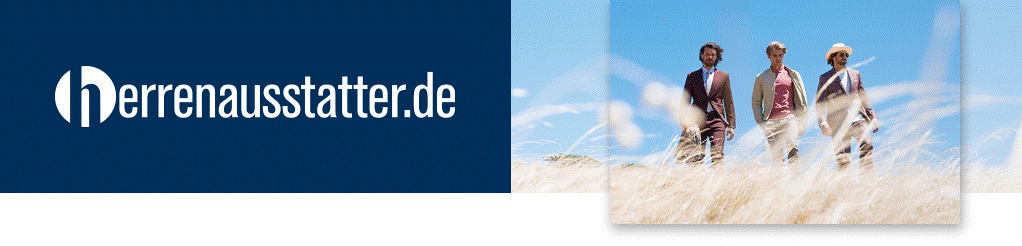 E-Commerce und Mode – eine spannende Kombination. herrenausstatter.de ist der Pionier auf diesem Gebiet: seit 1997 online, heute ein fester Begriff und längst selbst zur Lifestyle-Marke geworden.Werden Sie Teil unseres engagierten Teams und entdecken Sie eines der führenden Online-Versandunternehmen im Bereich Women´s und Men´s Wear!Mit Ausbildungsstart zum 01.09.2020 suchen wir eine/n:                             Auszubildende/n zur Fachkraft LagerlogistikAufgabenSie erhalten praktisches Wissen im Lager eines modernen Handelsunternehmens             mit allen Anforderungen und AufgabenSie verbuchen WarenbeständeSie lernen den Versand für das Inland und die Verzollung für das AuslandSie prüfen den Wareneingang und die Lagerbestände und sorgen für eine reibungslose LagerlogistikSie kommissionieren und verpacken WareWeitere Informationen zu den Ausbildungsinhalten können Sie unter www.berufenet.arbeitsagentur.de erfahren.  	Ihr Steckbrief – das bringen Sie mitHauptschulabschluss oder mittlerer SchulabschlussGute schulische Leistungen in Mathematik und DeutschEDV-KenntnisseInteresse an logistischen ZusammenhängenEngagement und LernbereitschaftGute Umgangsformen und AusdrucksweiseWas bieten wir Ihnen?Eine qualifizierte und abwechslungsreiche Ausbildung mit guten Chancen, nach Ihrem Abschluss übernommen zu werden Äußerst attraktive MitarbeiterkonditionenIhr Ausbildungsplatz ist in direkter U-Bahn-NäheKostenloses Obst und Eis für unsere MitarbeiterHaben wir Ihr Interesse geweckt? Dann freuen wir uns auf Ihre Bewerbung mit Anschreiben, Lebenslauf und Zeugnissen.DePauli AGPersonalabteilungGutenbergstraße 3 a85748 Garchingwww.herrenausstatter.de